Сценарий внеклассного мероприятияпо правилам дорожного движения«В гостях у Светофора»
Цель: обобщение и закрепление правил дорожного движения.Задачи: Повторить основные правила ПДД и обязанности пешехода на дороге.Развивать мышление, внимание, быстроту реакции.Воспитывать у детей культуру поведения на проезжей части дороги, прививать интерес к изучению правил дорожного движения. Оборудование: картинки дорожных знаков; кружки красного, жёлтого, зелёного цветов; три обруча; жетоны.Ход игрыОрганизационный момент.Вступительное слово- Сегодня мы вспомним и повторим некоторые правила дорожного движения, уже известные вам. Для чего мы так часто говорим об этом? (Ответы детей). - На улицах и дорогах города происходит много дорожных происшествий, в которых гибнут и страдают люди, в том числе и дети. Одна из причин происшествий - незнание или несоблюдение правил дорожного движения.Город, в котором с тобой мы живем,
Можно по праву сравнить с букварем.
Вот она, азбука, – над мостовой.
Знаки развешаны над головой.
Азбуку города помни всегда,
Чтоб не случилась с тобою беда!По городу, по улице
Не ходят просто так:
Когда не знаешь правила,
Легко попасть впросак!
Все время будь внимателен
И помни наперед:
Свои имеют правила 
Шофер и пешеход!Чтоб приучить пешехода к порядку,
Разлиновали асфальт, как тетрадку.
Через дорогу полоски идут
И за собой пешехода ведут.Загадка- Мы живём в красивом городе с широкими улицами и перекрёстками. По ним движутся много легковых и грузовых автомобилей, едут автобусы, и никто никому не мешает. Это потому, что есть строгие и чёткие правила для водителей и пешеходов. Перейти с одной стороны улицы на другую не просто. Помогает нам в этом…- Вы сейчас узнаете, если правильно отгадаете загадку:
Встало с краю улицы
В длинном сапоге
Чучело трехглазое
На одной ноге.
Где машины движутся.
Где сошлись пути,
Помогает улицу
Людям перейти. (Светофор)А. Северный “Три чудесных цвета”Чтоб тебе помочь
Путь пройти опасный,
Горим и день, и ночь – 
Зеленый, желтый, красный.
Наш домик – светофор,
Мы три родные брата,
Мы светим с давних пор
В дороге всем ребятам.
Мы три чудесных цвета,
Ты часто видишь нас,
Но нашего совета
Не слушаешь подчас.
Самый строгий – красный цвет.
Если он горит – стой!
Дороги дальше – нет,
Путь для всех закрыт.
Чтоб спокойно перешел ты,
Слушай наш совет – 
Жди!
Увидишь скоро желтый в середине цвет.
А за ним зеленый цвет
Вспыхнет впереди,
Скажет он:
“Препятствий нет!”, – смело в путь иди.
Как выполнишь без спора
Сигналы светофора,
Домой и в школу попадешь,
Конечно, очень скоро.- Сегодня мы узнаем, кто же у вас является знатоком дорожного движения, для этого вы разделитесь на три команды, первая команда «Красных», вторая команда - «Жёлтых», а третья команда – «Зелёных». Каждая команда выполняет задание, за правильно выполненное задание получает жетон. Победит та команда, которая наберет больше жетонов. Конкурс «Разминка».- Сейчас я проверю, какие вы внимательные пешеходы и готовы ли вы к игре. Я вам задаю вопрос, а вы отвечаете «да» или «нет».Вопросы 1 команде- Что хотите - говорите, вода жидкая всегда? (Нет) 
- Что хотите - говорите, красный свет - проезда нет? (Да) 
- Что хотите - говорите, мы бежим быстрей домой, поиграв на мостовой? (Нет) Вопросы 2 команде
- Что хотите - говорите, вы всегда, когда спешите, то за транспортом бежите? (Нет) 
- Что хотите - говорите, пешеход идет вперед только там, где переход? (Да) 
- Что хотите - говорите, мы торопимся так скоро, что не видим светофора? (Нет) Вопросы 3 команде
- Что хотите - говорите, но на знаке «переход» нарисован пароход? (Нет) 
- Что хотите - говорите, вы всегда, купив билет, едете в автобусе? (Да)- Что хотите - говорите, только умный пешеход на зеленый свет идет? (Да)(Подведение итогов)Игра на внимание  «Красный, жёлтый, зелёный».Чтобы вам помочь 
Путь пройти опасный,
Горят и день, и ночь –
Зелёный, жёлтый, красный. - Мы поиграем в игру «Красный, жёлтый, зелёный». Я буду показывать сигналы светофора. (Приложение 1). Если красный – вы стоите на месте, жёлтый – хлопаете в ладоши, зелёный – ходьба на месте.(Подведение итогов)Эстафета «Паровозик».По сигналу первые участники каждой команды бегут до метки (обруча), возвращаются, «цепляют» следующего участника, снова бегут до метки. Всё повторяется до тех пор, пока все участники, сцепленные вместе, не вернутся на «старт». Побеждает команда, которая быстрее выполнит задание.(Подведение итогов)Игра “Разрешается – запрещается” (разрешается – стоим, запрещается – приседаем) для всех.Кто помощником нам станетНа колесах или нет Кто подскажет, не обманетСможет всем нам дать советЧтобы знать вам, что да как Уважайте каждый знак!Для команды 1- Переходить улицы при зелёном сигнале светофора…(разрешается)- Играть на дороге…(запрещается)- Перебегать улицу перед близко идущим транспортом…(запрещается)Для команды 2- Идти толпой по тротуару…(разрешается)- Идти по тротуару слева…(запрещается)- Переходить улицу по подземному переходу…(разрешается)Для команды 3- Переходить улицу при жёлтом сигнале светофора…(запрещается)- Помогать старикам и старушкам переходить улицу…(разрешается)- Велосипедистам цепляться за проезжие машины…(запрещается)Для команды 1- Обходить стоящий у тротуара транспорт спереди…(запрещается)- Выбегать на проезжую часть дороги…(запрещается)- Кататься на велосипеде, не держась за руль…(запрещается)Для команды 2- Болтать и громко смеяться в транспорте…(запрещается)- Уважать правила дорожного движения…(разрешается)- Уступать места пожилым людям и инвалидам, женщинам с тяжёлыми сумками (разрешается).Для команды 3- Бегать и ходить по салону автобуса во время движения…(запрещается)- Оплачивать за проезд…(разрешается)- Культурно себя вести в общественном транспорте…(разрешается)(Подведение итогов)Конкурс «Загадки».Знают взрослые и дети – 
Будет жить легко на свете, 
Если без сомнения 
Знать …(Правила движения). Что за “зебра” на дороге?
Все стоят, разинув рот.
Ждут, когда мигнет зеленый,
Значит это…(Переход).Встало с краю улицы в длинном сапоге
Чучело трехглазое на одной ноге.
Где машины движутся, 
Где сошлись пути,
Помогает людям дорогу перейти. (Светофор)Дом на рельсах тут как тут,
Всех умчит он в пять минут.
Ты садись и не зевай,
Отправляется…(Трамвай).Пьет бензин, как молоко,
Может бегать далеко.
Возит грузы и людей,
Ты знаком, конечно, с ней.
Обувь носит из резины, называется…(Машина).Кто на бегу пары клубя,Пуская дым трубой,Несет вперед и сам себя,Да и меня с тобой?... (Поезд)(Подведение итогов)Игра «Перейди улицу».Нам может улица задать 
Вопросов очень много,
Но первое, что надо знать, – 
Как перейти дорогу.
Хочу сказать заранее:
Дорога не игрушки
Здесь главное внимание
И ушки на макушке!У ведущего три кружка: красный, жёлтый, зелёный. Игроки-капитаны команд выстраиваются друг против друга за чертой.Условия игры: когда ведущий делает взмах зеленым кружком, игроки  делают шаг вперед, красным - шаг назад, желтым - остаются на месте.Те, кто ошибается, выбывают из игры. Побеждает команда, игрок которой первым «перейдет улицу».(Подведение итогов)Конкурс «Узнай дорожный знак»Тихо ехать нас обяжет,
Поворот вблизи покажет
И напомнит, что и как,
Вам в пути…(Дорожный знак).
Учитель показывает командам картинки с дорожными знаками (Приложение 2), они по очереди объясняют, что он означает.(Подведение итогов)Подведение итогов.Стихотворение-игра «Это я, это я, это все мои друзья».Кто из вас в вагоне тесном
Уступил старушке место? (это я, …)Кто из вас идет вперед
только там, где переход? (это я, …)Кто из вас, идя домой,
Держит путь по мостовой? (молчат)Кто бежит вперед так скоро,
Что не видит светофора? (молчат)Знает кто, что красный свет –
Это значит – хода нет? (это я, это я, это все мои друзья).- Молодцы.Если правила движенья 
Выполняли б все вокруг,
Ни к чему тогда волненья,
Помни это, юный друг!Когда спешишь ты в школу,
Опаздываешь очень,
А может и не очень,
А может быть чуть – чуть,
Одно ты помнить должен:
Средь всех дорог на свете
Ты выбирай, конечно, лишь безопасный путь.Награждение победителейПриложение 1Приложение 2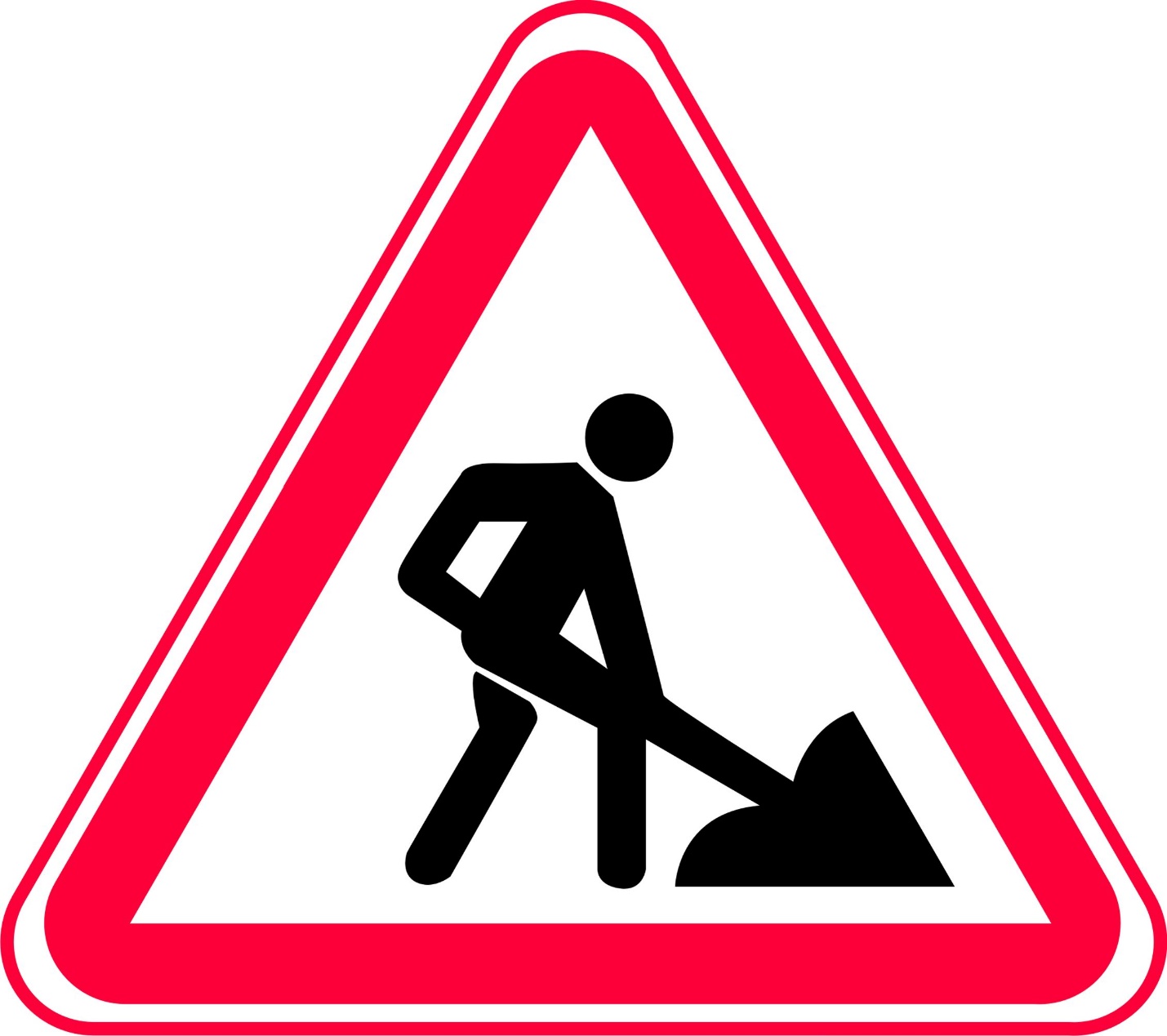 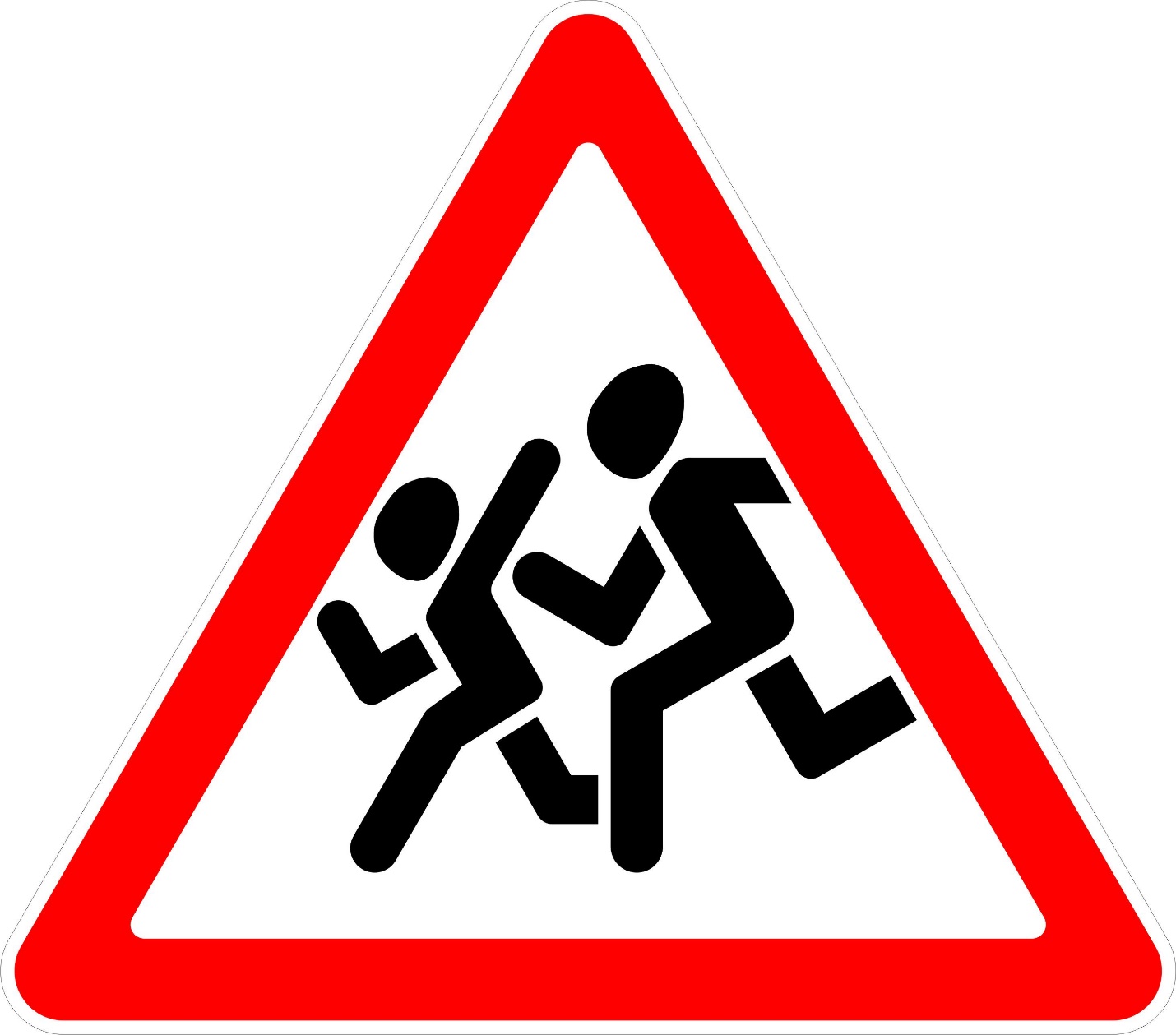 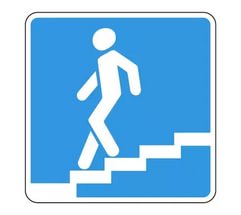 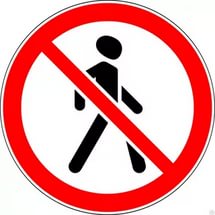 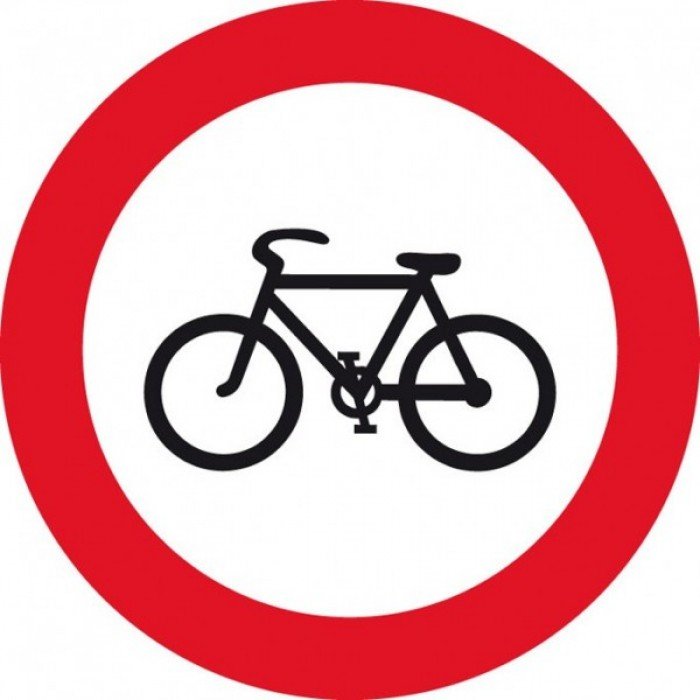 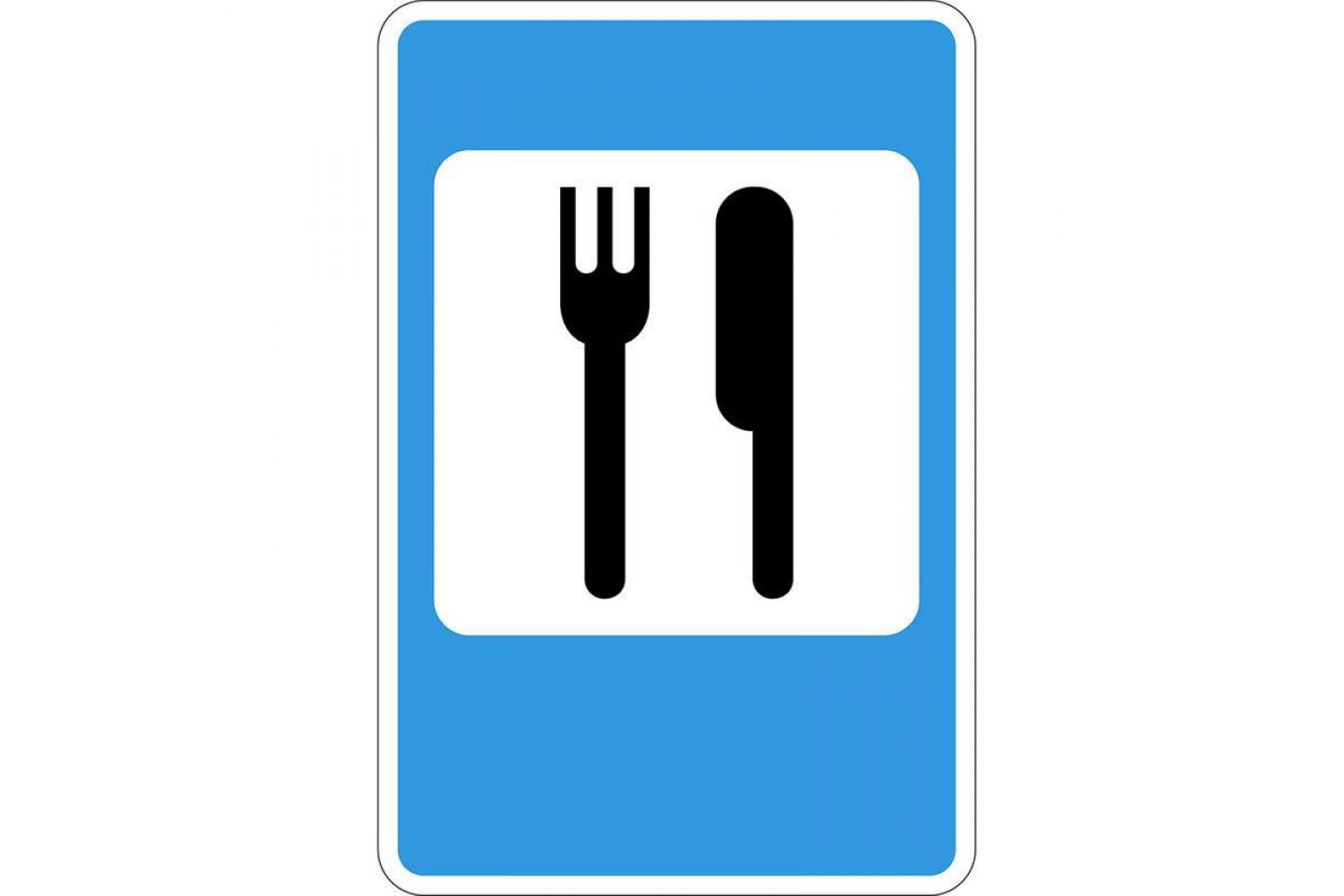 